Laxminarayana Swamy Jainath FED FarmerProducer Company Limited*Area of Success: Supply of Quality Agri Inputs, Access to Production and Post-Harvest Machinery, Access to Value Addition Facilities, Adoption of Higher Income Generation Activities, Access to Market Intelligence, Credit Linkages,Market Linkages, etc.BackgroundThe region is heavily dependent on agriculture with poor infrastructure facilities, intermediary involvement, lack of farm produce collectivization, lack of better price realization and challenges in access to market are some of the key challenges. Laxminarayana Swamy Jainath FED FPCL deals with produce like Soybean, Cotton and Bengal Gram. Focus AreasIdentifying the need for market linkages and better price discovery, the FPC was formed in 08.04.2021. FPC has today has increased its outreach to 381 shareholder farmers covering 10 Panchayats. Strategic Interventions undertakenFPC aimed to achieve its objectives by using collectivization techniques and participation of the benefiting community, including rural farmers, and panchayat. FPC is bringing to its member farmers the benefit of direct procurement from the market players inSoybean, Cotton and Bengal Gram.  FPC has developed demand planning and forecasting system under the leadership of BODs.FPC has established input shops for the farmers and provided inputs like Fertilizers,Pesticides  High yielding seeds varieties and provided power tiller and tractor accessories to the farmers based on the demand.Success MantraFPC with the support of CBBO has demonstrated the impact of collectivization of small and marginal farmers to leverage economies of scale in Production and marketing.FPC done total business of Rs. 90Lakhs within the year of establishment benefiting 381 member farmers and 200 non-member farmers, Increase in farmer incomes by 15%.Tie up with ABYFarmers LLPfor organic farming and Vikrant Seed& Srinivas Agri Farms Private Limited.Assured market linkage is helping farmers avoid distress sale in the hand of intermediaries and local market.Recognition FPC has shared the success story in the Regional Conference of FPOs and CBBOs held at Bangalore to highlight the progress of FPC.Benefits of the schemeFPC has availed matching equity grant of 3.0 Lakh under the “Central Sector Scheme for Formation and Promotion of 10,000 Farmer Producer Organizations (FPOs)” on 1st January 2022.Convergence with other Central and State government schemesFPC has not applied under any scheme until date. Looking for Collection centre from State GovernmentLessons learntDirect sale to large buyers has helped reduce unnecessary involvement of the intermediaries in the process and the farmers are getting good prices for their produces. The FPO model is creating   huge improvement in socio-economic conditions of small and marginal farmers with their increasing participation in the decision making thus making them empoweredix. Way forwardGoing forward the FPC to diversify into value added products and set up a processing plant under AIF (Agriculture Infrastructure Fund) and avail Credit High Quality Imageswith caption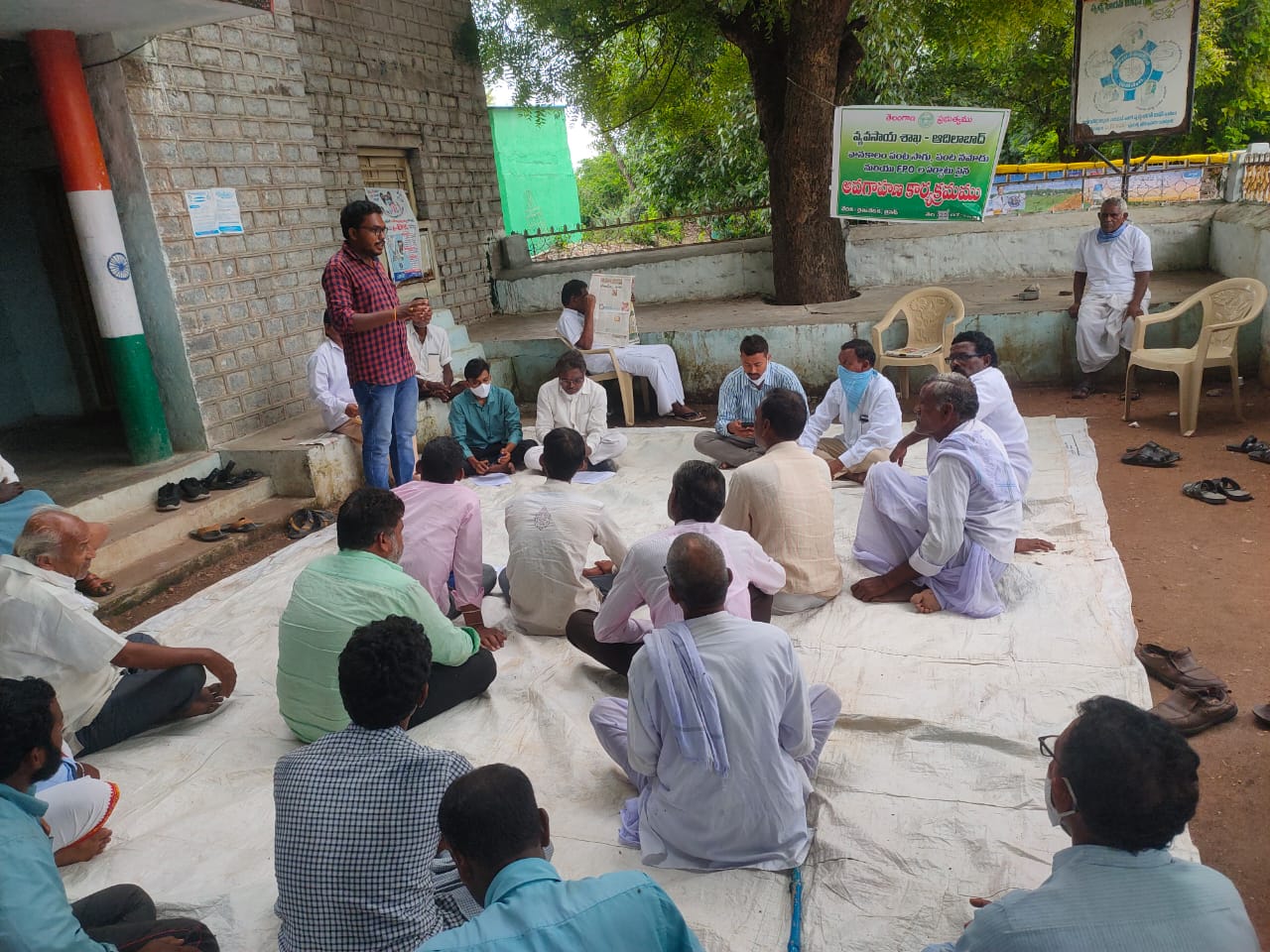 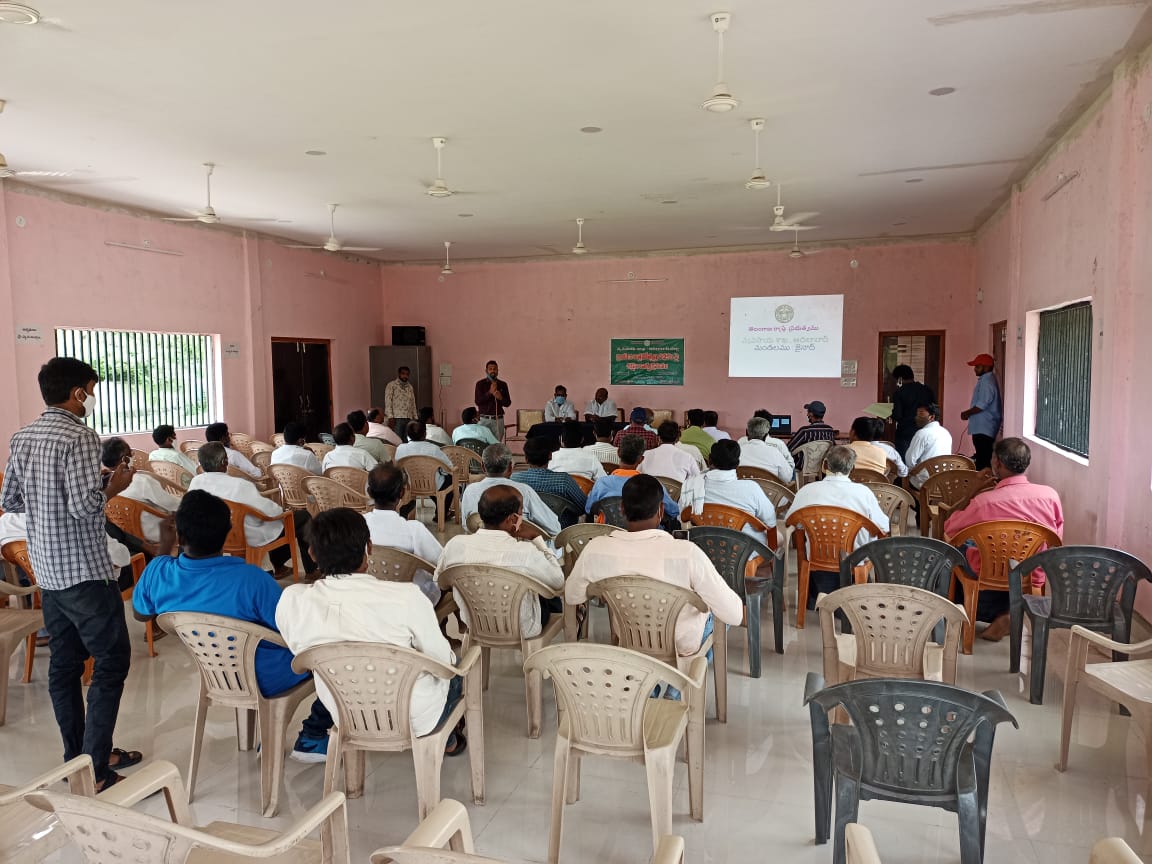 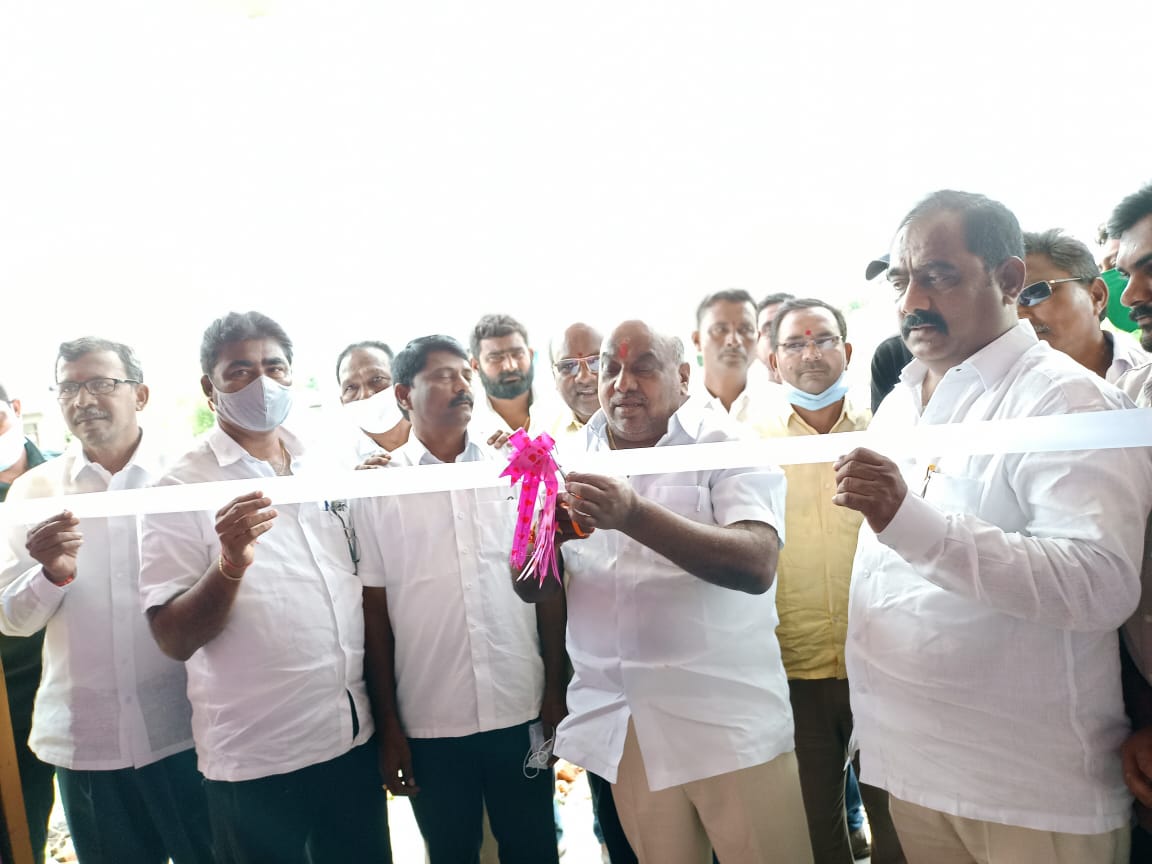 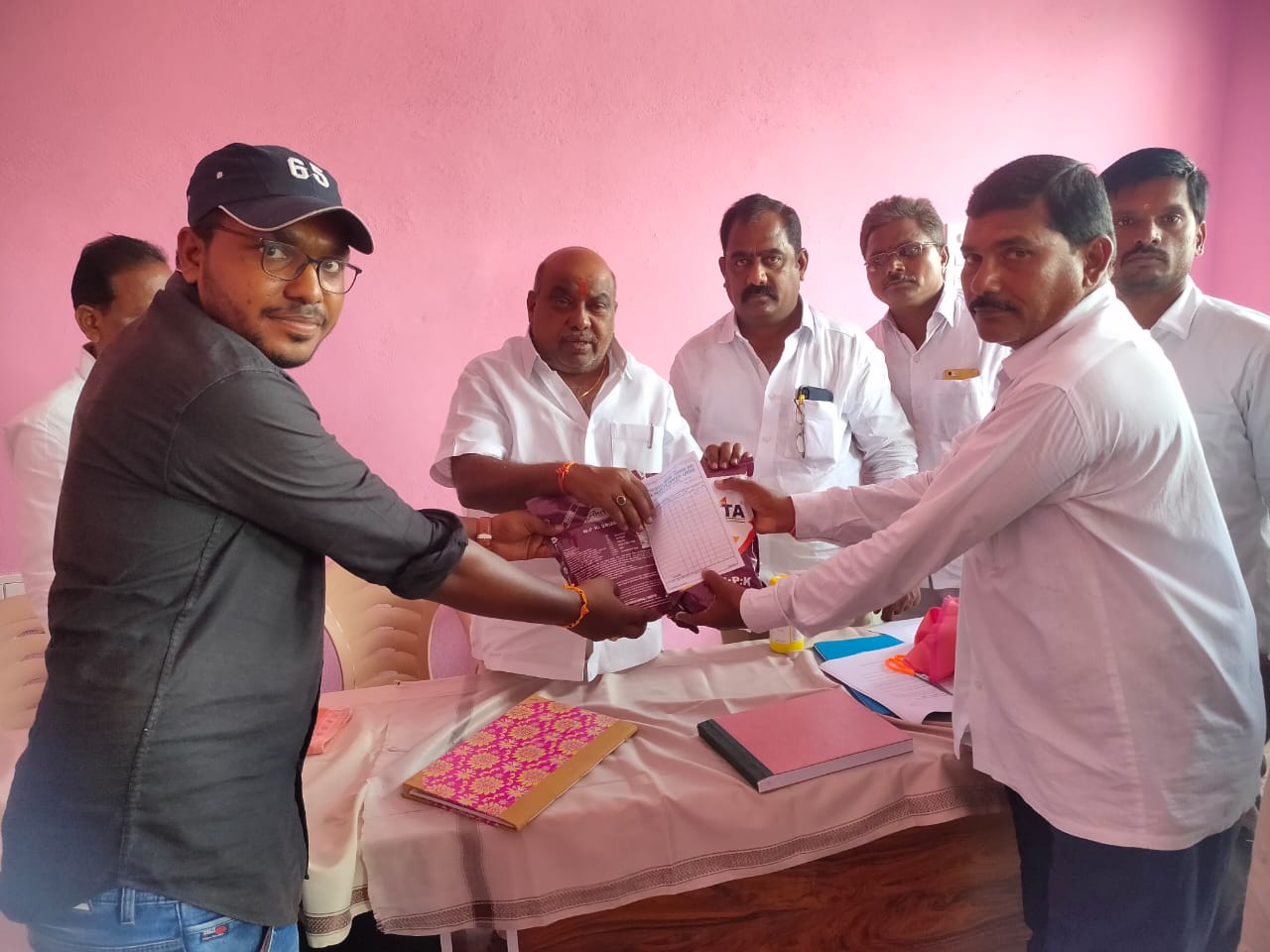 Name and Contact NumberGaddam Ravinder Reddy: Chairman:9177099939Nikhil Reddy        :CEO         : 9381045390 Mr. Ramanjulu  :CBBO( Team Leader):6281561094Year of Registration08-04-2021StateTelanganaDistrictAdilabad BlockJainathCBBOGrant Thornton Bharat LLPShareholder Farmers (Nos)Shareholder Farmers (Nos)Small Farmers: 	101                 Marginal Farmers: 239Shareholder Farmers (Nos)Women Farmers:    41          Tribal Farmers: 0State CategoryPlain AreaShare Capital (INR- Lakh) 4.10 Lakh Business Activities (Summary) 90 Lakhs Turnover (Seed, Fertilizer, Pesticides Sales)Area of Success*:Supply of Quality Agri Inputs, Access to Production and Post-Harvest Machinery, Market Linkages Board of DirectorsMale:   05                                  Female:  01